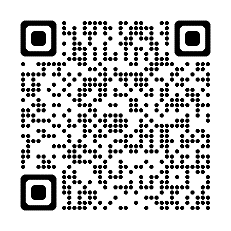 Please email pictures of work to gw21leaskcaroline@glow.sch.uk Project NameSPACEReading: DailyNumeracy linksSumdogTimes Tables Rock Stars: Play (ttrockstars.com)LiteracyDesign a PlanetDesign your own planet and describe what it would be like to live there. Is it a cold or hot planet? Is it gassy or rocky? What lives there? 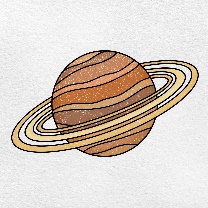 Diary Entry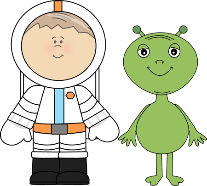 Write the ‘day in a life of’ an astronaut OR an alien. Tell us their adventures in space.NumeracyCreate a Model RocketBe creative and make a ‘junk model’ of a rocket to bring into class. Think about the 3D shapes you have used to build your model.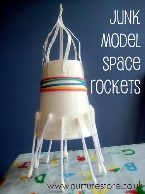 Make a Timeline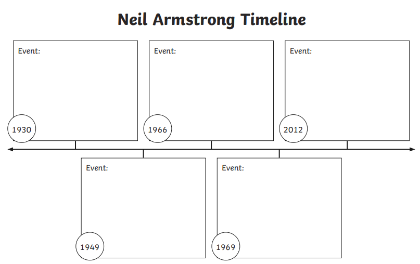 Research the life of Neil Armstrong and create a timeline to show his life and journey into space.Other Space QuizMake up a space quiz to take back into the class.  Remember you need to know the answers!  Maybe Mrs Leask could make a Kahoot quiz with your questions!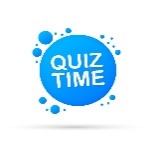 Constellation SpottingOn a clear night, see if you can spot some constellations. Can you name them? Can you draw them?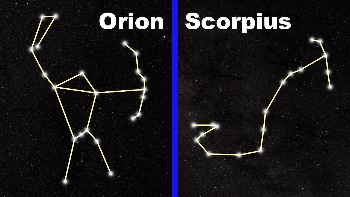 Other Moon Tracking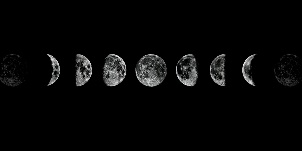 Moon diary – track the moon over a month and make a note of how it changes. Northern Lights Hunt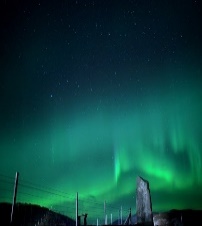 Go for an aurora hunt and see if you can see the Mirrie Dancers. Can you draw a picture to re-create what you see? 